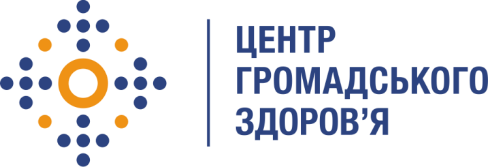 Державна установа 
«Центр громадського здоров’я Міністерства охорони здоров’я України» оголошує конкурс для відбору консультанта з розробки проекту наказу Міністерства охорони здоров’я України «Про затвердження Державних санітарних норм та правил «Дезінфекція, передстерилізаційне очищення та стерилізація медичних виробів в закладах охорони здоров’я» в рамках програми Глобального фонду по боротьбі зі СНІДом, туберкульозом та малярією.Назва позиції: консультант з розробки проекту наказу Міністерства охорони здоров’я України «Про затвердження Державних санітарних норм та правил «Дезінфекція, передстерилізаційне очищення та стерилізація медичних виробів в закладах охорони здоров’я»Рівень зайнятості: частковаІнформація щодо установи:Головним завданнями Державної установи «Центр громадського здоров’я Міністерства охорони здоров’я України» (далі – Центр) є діяльність у сфері громадського здоров’я. Центр виконує лікувально-профілактичні, науково-практичні та організаційно-методичні функції у сфері охорони здоров’я з метою забезпечення якості лікування хворих на соціально небезпечні захворювання, зокрема ВІЛ/СНІД, туберкульоз, наркозалежність, вірусні гепатити тощо, попередження захворювань в контексті розбудови системи громадського здоров’я. Центр приймає участь в розробці регуляторної політики і взаємодіє з іншими міністерствами, науково-дослідними установами, міжнародними установами та громадськими організаціями, що працюють в сфері громадського здоров’я та протидії соціально небезпечним захворюванням.Основні обов'язки:Розробка проекту наказу Міністерства охорони здоров’я України «Про затвердження Державних санітарних норм та правил «Дезінфекція, передстерилізаційне очищення та стерилізація медичних виробів в закладах охорони здоров’я», що відповідає рекомендаціям ВООЗ Літературне редагування навчальних матеріалів для медичних працівників, забезпечення дотримання у рукописі граматичних та стилістичних правил української мови, вдосконалення смислової виразності та точності формулюваньСупровід проекту наказу під час процедури затвердження  Вимоги до професійної компетентності:Досвід роботи в організації роботи центральних стерилізаційних відділень закладів охорони здоров’я не менше 2 роківВища освіта технічна/біологічнаНаявність підтверджуючих документів щодо проходження навчання в наступних сферах: обробка медичних виробів багаторазового використання, оцінка відповідності виробів медичного призначення, система менеджменту якості медичних виробівДосвід в акредитації медичних закладів (центральних стерилізаційних відділень) буде перевагоюДосвід в адаптації керівництв ВООЗ та/або CDC буде перевагоюДосвід роботи із текстами медичного спрямуванняРезюме мають бути надіслані електронною поштою на електронну адресу: vacancies@phc.org.ua. В темі листа, будь ласка, зазначте: «91-2020 Консультант з розробки проекту наказу Міністерства охорони здоров’я України «Про затвердження Державних санітарних норм та правил «Дезінфекція, передстерилізаційне очищення та стерилізація медичних виробів в закладах охорони здоров’я». Термін подання документів – до 15 травня 2020 року, реєстрація документів 
завершується о 18:00.За результатами відбору резюме успішні кандидати будуть запрошені до участі у співбесіді. У зв’язку з великою кількістю заявок, ми будемо контактувати лише з кандидатами, запрошеними на співбесіду. Умови завдання та контракту можуть бути докладніше обговорені під час співбесіди.Державна установа «Центр громадського здоров’я Міністерства охорони здоров’я України»  залишає за собою право повторно розмістити оголошення про вакансію, скасувати конкурс на заміщення вакансії, запропонувати посаду зі зміненими обов’язками чи з іншою тривалістю контракту.